__大樹__國中__110___年__1__學期___1__次月考第__3__份(理化)一.選擇題一.選擇題一.選擇題一.選擇題一.選擇題1.2.3.4.5.CBCBB 9S大樹110010101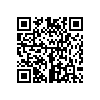  9S大樹110010102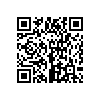  9S大樹110010103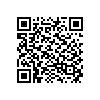  9S大樹110010104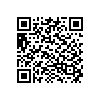  9S大樹110010105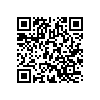 6.7.8.9.10.BCDAD 9S大樹110010106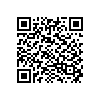  9S大樹110010107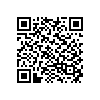  9S大樹110010108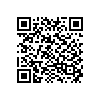  9S大樹110010109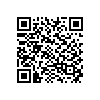  9S大樹110010110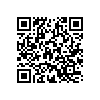 11.12.13.14.15.BCBBA 9S大樹110010111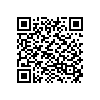  9S大樹110010112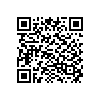  9S大樹110010113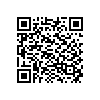  9S大樹110010114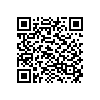  9S大樹110010115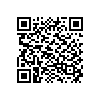 16.17.18.19.20.BDDBC 9S大樹110010116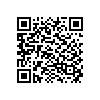  9S大樹110010117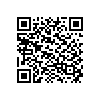  9S大樹110010118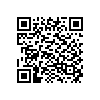  9S大樹110010119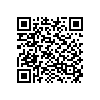  9S大樹110010120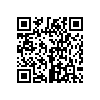 21.22.23.24.25.ABDBA 9S大樹110010121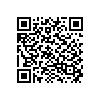  9S大樹110010122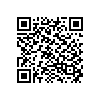  9S大樹110010123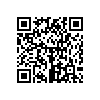  9S大樹110010124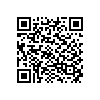  9S大樹110010125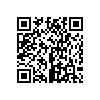 26.27.28.29.30.AADBD 9S大樹110010126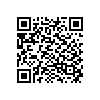  9S大樹110010127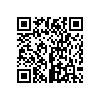  9S大樹110010128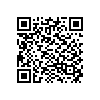  9S大樹110010129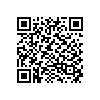  9S大樹110010130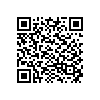 31.32.33.34.35.DAACA 9S大樹110010131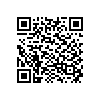  9S大樹110010132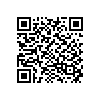  9S大樹110010133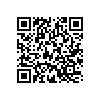  9S大樹110010134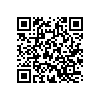  9S大樹110010135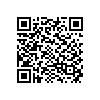 36.37.38.39.40.CCCBA	9S大樹110010136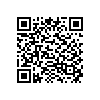  9S大樹110010137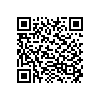  9S大樹110010138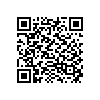  9S大樹110010139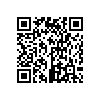  9S大樹11010140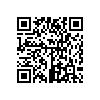 二.題組二.題組二.題組二.題組二.題組1.2.3.4.5.CBCBA 9S大樹110010141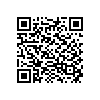 同上同上 9S大樹110010142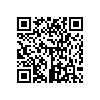 同上6.7.8.9.10.1.83.02.41.00	9S大樹110010143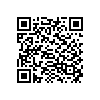 同上同上同上同上